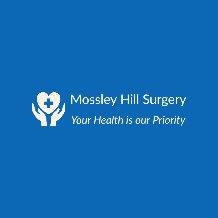 Please ensure you complete the Purple GMS (General Medical services) form clearly at the do understand that not all questions on our registration forms are applicable to all patients. However, it is important we use the registration process to capture as much information as possible. This is to ensure that we are offering you the best standard of care and can signpost patients who may need extra support at the point of registration. Please complete the registration forms to the best of your knowledge with as much information as possible. 12New Patient Questionnaire 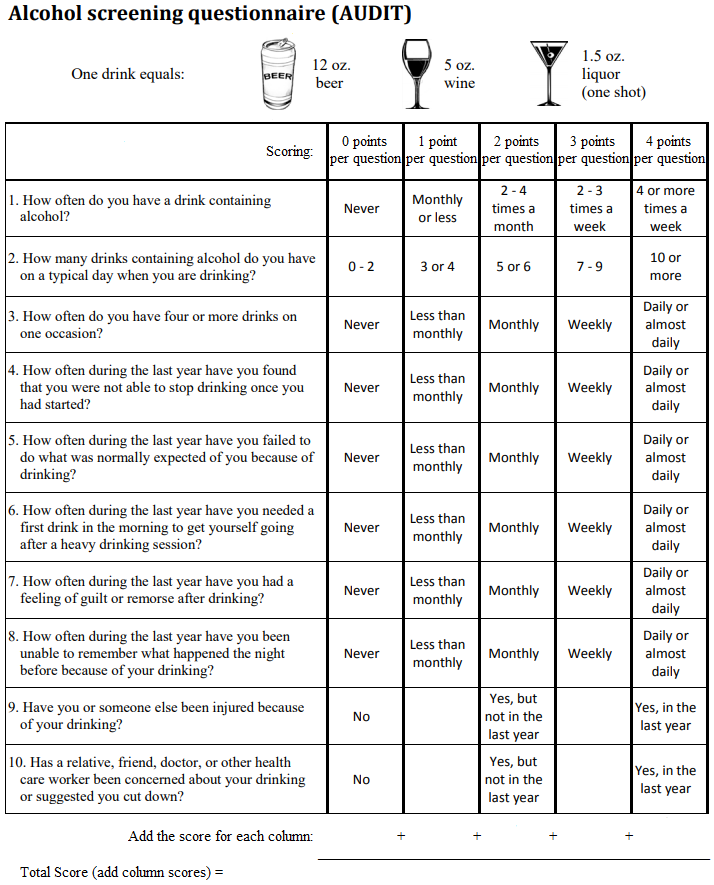 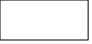 Lifestyle	Communication Needs If you require a different communication method such as an Interpreter, alternative language leaflets, Easy Read leaflets or a Sign language interpreter please state in the space below so we can fulfil your needs the best we can.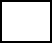 If other please state here:	3Consent I consent to the practice contacting me by text message and/or email message for the purposes of health promotion and for appointment reminders. I acknowledge that appointment reminders by text and/or email are an additional service and that these may not take place on all/or on any occasion and that the responsibility of attending appointments or cancelling them still rests with me. I can cancel the text and/or email message facility at any time. Text messages are generated using a secure facility however I understand that they are sent over a public network onto a personal telephone and as such may not be secure, however the practice will not transmit any information which would enable an individual patient to be identified. I agree to advise the practice if my email address changes and if my mobile telephone number changes or if this is no longer in my possession. The practice does not share mobile phone contact details or email addresses with any external non-NHS organisation.Your medical records may be used for financial or clinical audit, post payment verification checks, medical research, or education purposes.5